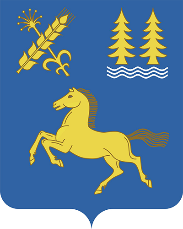     КАРАР                                                                                          ПОСТАНОВЛЕНИЕ            09 апрель 2021 й.                            №  81                          09 апреля 2021 г.О временном ограничении движения транспортных средств с превышением временно установленных предельно допустимых нагрузок на оси по автомобильным дорогам общего пользования местного значения сельского поселения Месягутовский сельсовет муниципального района Дуванский район Республики БашкортостанВ целях предотвращения снижения несущей способности конструктивных элементов автомобильных дорог общего пользования местного значения сельского поселения Месягутовский сельсовет муниципального района Дуванский район Республики Башкортостан в период возникновения неблагоприятных погодно-климатических условий и в соответствии с разделом 4 Порядка осуществления временных ограничения или прекращения движения транспортных средств по автомобильным дорогам Республики Башкортостан регионального или межмуниципального, местного значения, утвержденного постановлением Правительства Республики Башкортостан от 22.02.2012 № 50, руководствуясь Уставом сельского поселения Месягутовский сельсовет муниципального района Дуванский район Республики Башкортостан, п о с т а н о в л я ю:Ввести с 05 апреля 2021 г. по 04 мая 2021 г. включительно временное ограничение движения транспортных средств с превышением временно установленной предельно допустимой массы транспортных средств по автомобильным дорогам общего пользования местного значения сельского поселения Месягутовский сельсовет муниципального района Дуванский район Республики Башкортостан.Установить на период временного ограничения движения в весенний период предельно допустимые значения массы транспортного средства в соответствии с приложением № 1 к настоящему постановлению.Ввести с 01 июня 2021 г. по 31 августа 2021 г. временное ограничение движения транспортных средств, которые осуществляют перевозку тяжеловесных грузов и нагрузка на оси которых превышает значения, установленные на территории Российской Федерации, по автомобильным дорогам общего пользования Республики Башкортостан местного значения сельского поселения Месягутовский сельсовет муниципального района Дуванский район Республики Башкортостан с асфальтобетонным покрытием при значениях температуры воздуха выше 320С (по данным Гидрометцентра России) (далее – временное ограничение движения в летний период).Установить автомобильные дороги (участки автомобильных дорог) общего пользования местного значения сельского поселения Месягутовский сельсовет муниципального района Дуванский район Республики Башкортостан, на которых вводится временное ограничение в летний период, по перечню согласно приложения № 2 к настоящему постановлению.Филиалу АО «Башкиравтодор» Дуванское ДРСУ обеспечить установку временных дорожных знаков, ограничивающих нагрузки на оси транспортного средства, на автомобильных дорогах общего пользования местного значения сельского поселения Месягутовский сельсовет муниципального района Дуванский район Республики Башкортостан.	6. Настоящее постановление опубликовать (обнародовать)  на официальном сайте сельского поселения Месягутовский сельсовет муниципального района Дуванский район Республики Башкортостан в информационно-телекоммуникационной сети Интернет http://месягут.рф	7. Контроль за исполнением настоящего  постановления оставляю за собой.Глава сельского поселения                                                                   А. В. Ширяев